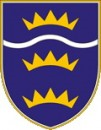   OBČINA PREVALJETrg 2/a, 2391 PrevaljeŠtevilka:  351-0013/2016-14Datum:  22. september 2016OBČINSKI SVETOBČINE PREVALJEPREDLAGATELJ:		Župan, dr. Matija TasičZADEVA:	POTRDITEV DOKUMENTA O IDENTIFIKACIJI INVESTICIJSKEGA PROJEKTA  Ureditev mestnih tržnic v Mežiški dolini. Kratki naziv: Tržnice v MD (v nadaljevanju Ureditev tržnice Prevalje), v okviru projekta »Lokalni razvoj, ki ga vodi skupnost« (CLLD) v okviru Evropskega kmetijskega sklada za razvoj podeželja (EKSRP)«NAMEN:	S potrditvijo ali zavrnitvijo predloga dokumenta Občinski svet Občine Prevalje odloči o nadaljevanju ali zaustavitvi projekta. S potrditvijo dokumenta bo projekt Ureditev mestnih tržnic v Mežiški dolini, kratki naziv: Tržnice v MD (v nadaljevanju Ureditev tržnice Prevalje) prijavljen na javni razpis Sodelovanje Program razvoja podeželja Republike Slovenije 2014-2020 s strani LAS Mežiške doline.STOPNJA POSTOPKA: 	Predlog za obravnavo na seji Občinskega svetaPRAVNA PODLAGA: 	Uredba  o enotni metodologiji za pripravo in obravnavo investicijske dokumentacije na področju javnih financ (Uradni list RS, št. 60/2006, 54/2010 in 27/16),17. člen Statuta Občine Prevalje (UGSO, št. 70/2015) POROČEVALEC:		Bernarda GRADIŠNIK, višja svetovalka I                                       		Veronika ŠART, računovodja VII/2Glavni cilj investicije:Ureditev obstoječe tržnice na prostem. Le- ta se bo pokrila z nadstrešnico (cca. 52,5 m2), na vzhodni strani se bo prostor v izmeri 15 m2 zagradil (prostor namenjen prodaji v hladnejših mesecih – 2x kontejnerja) na zahodni strani po kvadraturi identičen prostor, ki pa bo odrtega tipa. Ob tem prostoru, se bo še nahajal prostor za prodajo suhe robe. Južno od zaprtega prostora oz. dveh kontejnerjev se bodo uredili sanitarije. V sklopu tržnice se z urbano opremo namesti: 1x pitnik, klopi, koši, ekološki otok ter stojalo za kolesa.Idejna zasnova predvideva tudi ureditev 15 parkirnih mest ter 1 (z besedo: enega) parkirnega mesta za invalide.   Ocena finančnih posledic:   Skupna ocenjena vrednost investicije po stalnih cenah znaša:142.130,00 EUR z DDV po stalnih cenah (september 2016)Tabela 1: Viri financiranja vseh stroškov v stalnih cenahInvesticija po stalnih cenah bo financirana:40,20 % oz. 57.130,00 € iz občinskega proračuna in 59,80 % oz. 85.000,00 € iz nepovratnih sredstev v okviru javnega razpisa za Ukrep A1/U2 ureditev mestnih tržnic v Mežiški dolini – obnova in razvoj vasi, predmet podpore 2: ureditev vaških jederTabela 2: Viri financiranja upravičenih stroškov v stalnih cenahV primeru, da bodo v postopkih javnega naročanja dosežene višje cene od predvidenih s tem investicijskim dokumentom, bo Občina Prevalje dinamiko izvajanja in vire financiranja ustrezno spremenila.PREDLOG SKLEPA ODBORA:SKLEP 1: Odbor za komunalne zadeve in varstvo okolja Občine Prevalje se je seznanil z dokumentom identifikacije investicijskega projekta Ureditev mestnih tržnic v Mežiški dolini, kratki naziv: Tržnice v MD (v nadaljevanju Ureditev tržnice Prevalje) ter se z njim strinja in ga predlaga Občinskemu svetu v obravnavo in sprejem. SKLEP 2: Projekt se uvrsti v Načrt razvojnih programov občine 2016-2019. Odbor predlaga Občinskemu svetu, da pooblasti župana za morebitne kasnejše popravke in dopolnitve dokumenta, ki bi jih narekovale zahteve prijave na javni razpis. PREDLOG SKLEPA ZA OBČINSKI SVET:	SKLEP 1: Občinski svet Občine Prevalje sprejme Dokument identifikacije investicijskega projekta Ureditev mestnih tržnic v Mežiški dolini, kratki naziv: Tržnice v MD (v nadaljevanju Ureditev tržnice Prevalje) ter se z njim strinja in ga predlaga Občinskemu svetu v obravnavo in sprejem. SKLEP 2: Občinski svet Občine Prevalje pooblašča župana za morebitne kasnejše popravke in dopolnitve dokumenta, ki bi jih narekovale zahteve prijave na javni razpis.Priloga: Dokument identifikacije investicijskega projekta Ureditev mestnih tržnic v Mežiški dolini, kratki naziv: Tržnice v MD (v nadaljevanju Ureditev tržnice Prevalje). Oz.PostavkaVrednosti po letihVrednosti po letihSKUPAJ20162017Delež (%)I.EKSRP - Ukrep A1/U2 ureditev mestnih tržnic v Mežiški dolini0,0085.000,0085.000,000,5980II.Občina0,0057.130,0057.130,000,40202.1Upravičeni stroški0,0028.000,0028.000,000,49012.2Neupravičeni stroški0,0029.130,0029.130,000,5099A.SKUPAJ INVESTICIJSKI STROŠKI0,00142.130,00142.130,000,00142.130,00142.130,00100 %Oz.PostavkaVrednosti po letihVrednosti po letihDeležOz.Postavka2017201720172017(%)2017201720172017(%)I.EKSRP - Ukrep A1/U2 ureditev mestnih tržnic v Mežiški doliniEKSRP - Ukrep A1/U2 ureditev mestnih tržnic v Mežiški dolini85.000,0085.000,0085.000,0085.000,0059,80II.Občina Prevalje57.130,0057.130,0057.130,0057.130,0040,20.Upravičeni stroškiUpravičeni stroški113.000,00113.000,00113.000,00113.000,00A.SKUPAJ INVESTICIJSKI STROŠKISKUPAJ INVESTICIJSKI STROŠKI142.170,00142.170,00142.170,00142.170,00100,00Pripravil:                      Župan:Oddelek za KCG	     dr. Matija Tasič